Obesity/Bariatric Service Referral FormTier 3 Weight Management & Tier 4 Assessment for Bariatric SurgeryContact: Service Co-Ordinators: Tel: 01582 497420Please post or email to  ldh-tr.obesityreferrals@nhs.net with all relevant information as requested belowIs this referral for Medical Management (Tier 3)?                                                                                    Yes  /  No  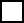 (please seek prior funding approval before referring, if this is required by your CCG)Is this referral for assessment for bariatric surgery (Tier 4)?                                                                   Yes  /  No    (patient must have recently completed a local Tier 3 programme)– please attach end of therapy report from Tier 3 service OR CCG approval letter if approved to refer directly to Tier 4)Page 1 of 2                                                                                                                                                                             /see overYou can post this form, with all relevant information to::Referrals Co-Ordinator The Obesity Service Luton & Dunstable HospitalLewsey RoadLutonBeds.    LU4 0DZOR via Email:   ldh-tr.obesityreferrals@nhs.netWe cannot  accept referrals via choose and book/ESR due to the complex nature of commissioning and pathways.Patient Details:GP Details:Name (& Title):Name of Referring GP:Address:Practice Code:Practice Address:Date of Birth:Age:NHS Number:Tel (Home)Tel:Tel (Work)Email:Tel (Mobile)GP CCG:                                                        (must complete)Additional Information/Patient Needs:Transport should be organised by patientVision:Carer or Guardian:Hearing:Speech:Interpreter Required:                                  Learning Disability:Language spoken:Current Commissioning Criteria must be demonstrated.  Where a patient’s BMI is between 35 and 40 the patient must have one or more co-morbidities as specified by your individual clinical commissioning groupHeight:                                Current weight:                           Current BMI:Co-Morbidities:  please mark all as appropriate      Type 2 Diabetes                      Hypertension                                   Obstructive Sleep Apnoea            Osteoarthritis                           Cardiovascular Disease              Metabolic syndrome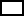 Hypercholesterolaemia       Please specify Recent HbA1c (if applicable):                                   Smoking Status:         Current            Ex smoker  Has the patient’s morbid/severe obesity been present for a minimum of 5 years?                                  Yes  /  NoPlease give a 5 year weight/BMI timeline :How many years (if more than 5) has the patient suffered with morbid/severe obesity?:     Please detail all previous weight loss interventions:Does the patient have any psycho-social factors or a history of psychiatric illness or treatment          ☐    Yes  /  No  ☐Does the patient have current diagnosis or history of an eating disorder?                                            ☐    Yes  /  No  ☐ If yes, please detail:(Please attach any relevant correspondence from mental health services where appropriate)Reason for referral:Please summarise the reason for this referral:Patient consent must be confirmed for all referrals:Is the patient aware of the proposed treatment and have they consented to this referral?                   ☐  Yes   /  No   ☐Has the patient consented to their personal/clinical information being shared with relevant services? ☐  Yes  /  No   ☐Please ensure the patient is aware of the access criteria and which service they are being referred to initially. Please advise the patient that Tier 3 must be completed according to CCG specifications before Tier 4 can be commencedSignature of Referring Clinician:                                                                                            Date of Referral: